АДМИНИСТРАЦИЯ ГОРОДА ИШИМАПОСТАНОВЛЕНИЕ 21 декабря 2020 г.                                                                                       №  1070   В   соответствии  с Федеральным законом  от  28.12.2009  № 381-ФЗ   «Об основах государственного регулирования торговой деятельности в Российской Федерации», постановлением Правительства Тюменской области от 27.12.2013 № 600-п   «Об утверждении Порядка организации ярмарок и  продажи товаров (выполнения работ, оказания услуг) на них в Тюменской области» для создания дополнительных благоприятных условий по обеспечению населения города более широким ассортиментом товаров и услуг, а также реализации излишней сельхозпродукции:В постановление администрации города Ишима от 14.02.2020 № 144 «Об утверждении плана проведения розничных ярмарок на 2020 год на территории города Ишима» (в редакции постановления администрации города Ишима от 05.06.2020 № 401)  внести следующие изменения:в пункте 6. приложения к постановлению дату проведения ярмарки «19.12.2020» заменить датой «26.12.2020».Опубликовать настоящее постановление в газете «Ишимская правда», сетевом издании «Официальные документы города Ишима» (http://ishimdoc.ru) и разместить на официальном сайте муниципального образования город Ишим.Контроль за исполнением настоящего постановления возложить на первого заместителя Главы города.Глава города                                                                                    Ф.Б. Шишкин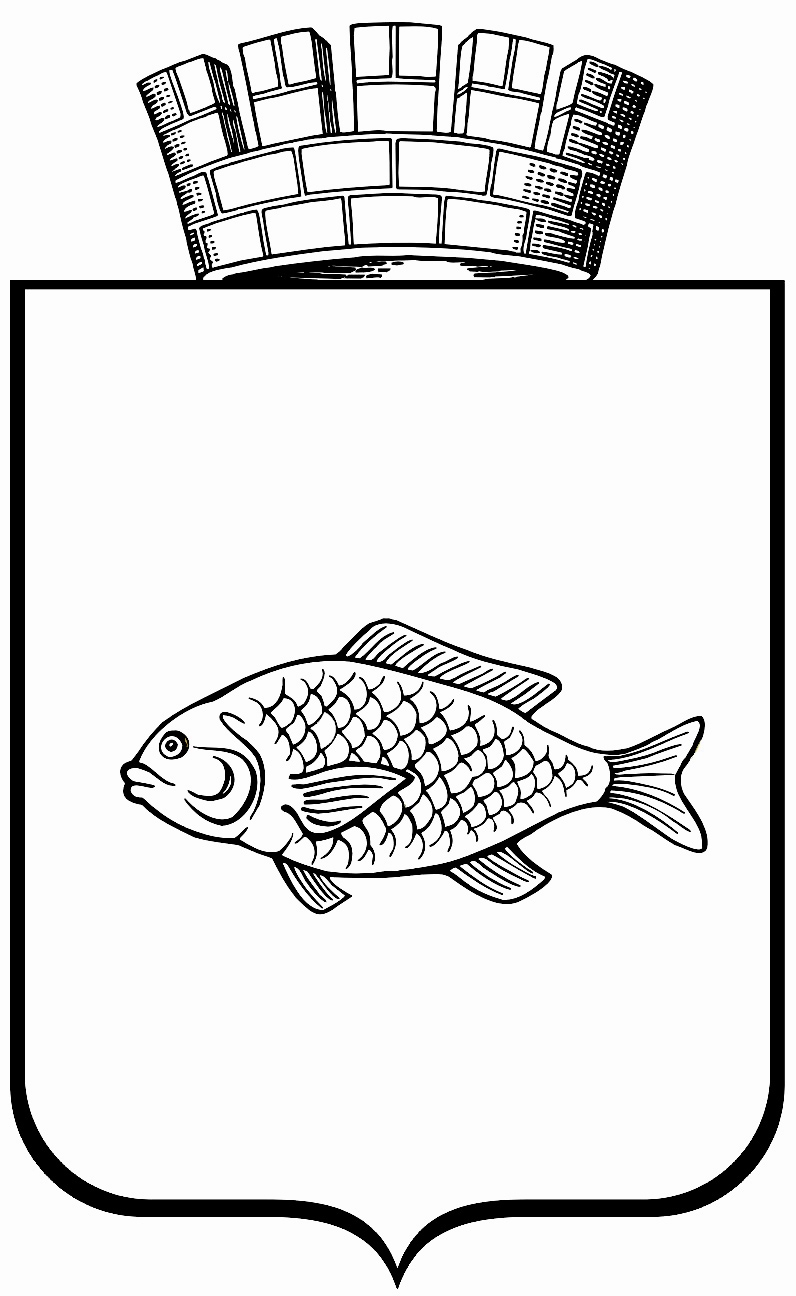 О внесении изменений в постановление администрации города Ишима от  14.02.2020 № 144       «Об утверждении плана проведения розничных ярмарок на 2020 год на  территории города       Ишима» (в редакции постановления администрации города Ишима от 05.06.2020 № 401) В соответствии с